МектепМектепШығыс Қазақстан облысы білім басқармасы  Аягөз аудандық білім бөлімі бойынша "№5 жалпы орта білім беретін мектебі" КММШығыс Қазақстан облысы білім басқармасы  Аягөз аудандық білім бөлімі бойынша "№5 жалпы орта білім беретін мектебі" КММШығыс Қазақстан облысы білім басқармасы  Аягөз аудандық білім бөлімі бойынша "№5 жалпы орта білім беретін мектебі" КММШығыс Қазақстан облысы білім басқармасы  Аягөз аудандық білім бөлімі бойынша "№5 жалпы орта білім беретін мектебі" КММШығыс Қазақстан облысы білім басқармасы  Аягөз аудандық білім бөлімі бойынша "№5 жалпы орта білім беретін мектебі" КММПедагогтің аты-жөніПедагогтің аты-жөніА.А.БурахановаА.А.БурахановаА.А.БурахановаА.А.БурахановаА.А.БурахановаКүні:Күні:24.12.202024.12.202024.12.202024.12.202024.12.2020Сынып: 4 АСынып: 4 АҚатысушылар саны:12Қатыспағандар саны:Қатыспағандар саны:Қатыспағандар саны:Қатыспағандар саны:Сабақтың тақырыбыСабақтың тақырыбыСудың еріткіштік қасиеті.  4 сыныпСудың еріткіштік қасиеті.  4 сыныпСудың еріткіштік қасиеті.  4 сыныпСудың еріткіштік қасиеті.  4 сыныпСудың еріткіштік қасиеті.  4 сыныпОқу бағдарламасына сәйкес оқыту мақсаттарыОқу бағдарламасына сәйкес оқыту мақсаттары4.3.3.3 судың еріткіштік қасиетімен таныстыру4.3.3.4 ерітінділердің қолданылуымен таныстыру4.1.2.2 минералды сулар туралы білім қалыптастыру4.3.3.3 судың еріткіштік қасиетімен таныстыру4.3.3.4 ерітінділердің қолданылуымен таныстыру4.1.2.2 минералды сулар туралы білім қалыптастыру4.3.3.3 судың еріткіштік қасиетімен таныстыру4.3.3.4 ерітінділердің қолданылуымен таныстыру4.1.2.2 минералды сулар туралы білім қалыптастыру4.3.3.3 судың еріткіштік қасиетімен таныстыру4.3.3.4 ерітінділердің қолданылуымен таныстыру4.1.2.2 минералды сулар туралы білім қалыптастыру4.3.3.3 судың еріткіштік қасиетімен таныстыру4.3.3.4 ерітінділердің қолданылуымен таныстыру4.1.2.2 минералды сулар туралы білім қалыптастыруСабақтың барысы.Сабақтың барысы.Сабақтың барысы.Сабақтың барысы.Сабақтың барысы.Сабақтың барысы.Сабақтың барысы.Сабақтың кезеңуақытПедагогтің әрекетіПедагогтің әрекетіПедагогтің әрекетіОқушының әрекетіБағалауРесурстарБасыПсихологиялық ахуал қалыптастыру.«Ғажайып жылулық шынжыры» Жақсытілек тілеуБлум таксаномиясыЖаңа материалды меңгеруге дайындық.Балалар ,бүгінгі сабақта сендер судың еріткіштік қасиетімен танысасыңдар және ерітінділердің қолданылуы туралы білетін боласыңдар.Бізге берілген тірек сөздер –еру,ерітінді ,минералды суларБілуБейнесабақ көруЕнді мында назар аударыңдар .Бір оқушыны шақырамын.Акварель бояуға малынған қылқаламды суға салғызамын.Суға салынған бояуға не болды ,балалар?Бояу араласқан суды қалай атауға болады ?Енді мына суретке қарасаңдар ,әктасты көріп тұрмыз. Әктасты қайда қолданамыз?(Үйді,ағаш діңін әктейміз)Әк суда ери ме ? Баяу ериді.3- суретте тасты көріп тұрмыз.Тас суда ери ме ? Барлық  зат суда ери бермейді.Қолдану Тағы 1-2 оқушыны шақырып,1 қасық тұз бен қантты суға салғызып ,өздеріне қорытынды жасатамын.Суға еріген тұз бен қантты не дейміз ? –Ерітінді.Осы суға еріп кеткен заттар бастапқы қалпына келе ала ма ?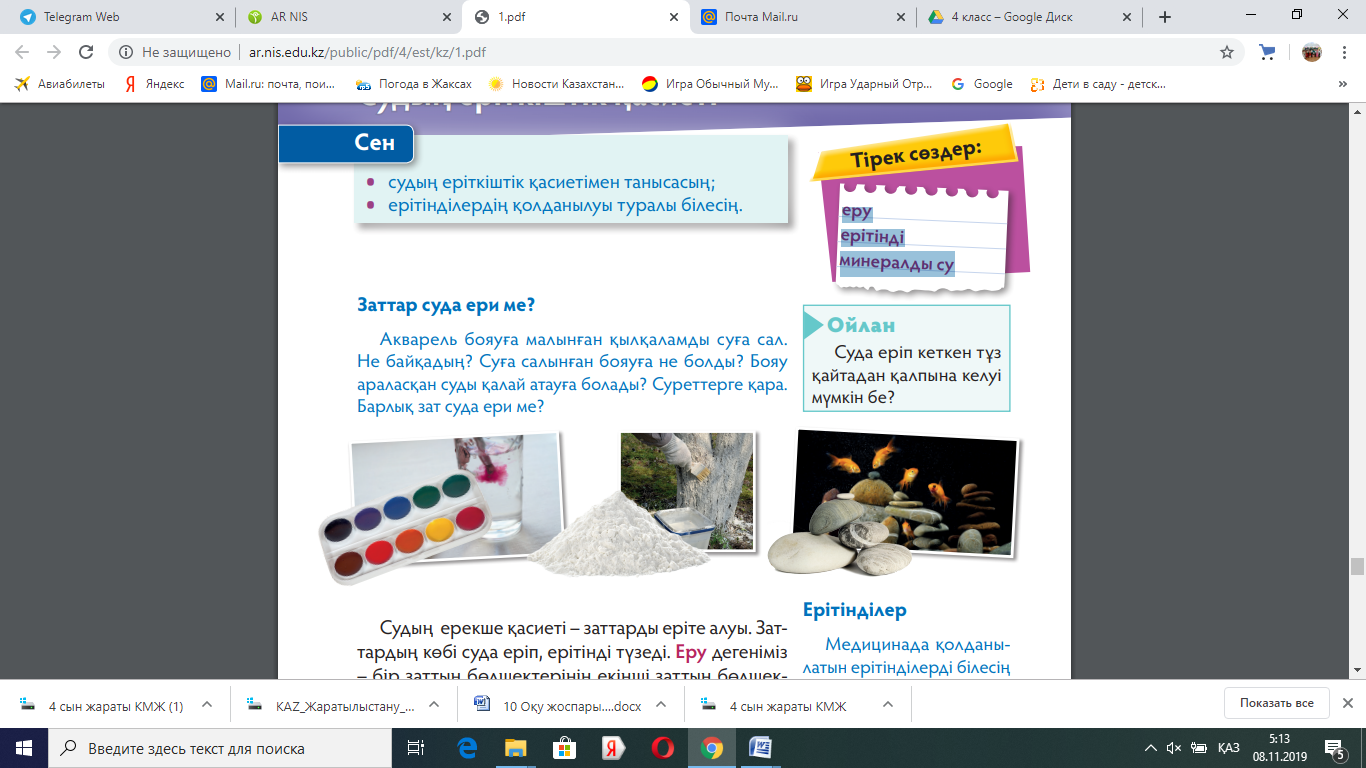 Психологиялық ахуал қалыптастыру.«Ғажайып жылулық шынжыры» Жақсытілек тілеуБлум таксаномиясыЖаңа материалды меңгеруге дайындық.Балалар ,бүгінгі сабақта сендер судың еріткіштік қасиетімен танысасыңдар және ерітінділердің қолданылуы туралы білетін боласыңдар.Бізге берілген тірек сөздер –еру,ерітінді ,минералды суларБілуБейнесабақ көруЕнді мында назар аударыңдар .Бір оқушыны шақырамын.Акварель бояуға малынған қылқаламды суға салғызамын.Суға салынған бояуға не болды ,балалар?Бояу араласқан суды қалай атауға болады ?Енді мына суретке қарасаңдар ,әктасты көріп тұрмыз. Әктасты қайда қолданамыз?(Үйді,ағаш діңін әктейміз)Әк суда ери ме ? Баяу ериді.3- суретте тасты көріп тұрмыз.Тас суда ери ме ? Барлық  зат суда ери бермейді.Қолдану Тағы 1-2 оқушыны шақырып,1 қасық тұз бен қантты суға салғызып ,өздеріне қорытынды жасатамын.Суға еріген тұз бен қантты не дейміз ? –Ерітінді.Осы суға еріп кеткен заттар бастапқы қалпына келе ала ма ?Психологиялық ахуал қалыптастыру.«Ғажайып жылулық шынжыры» Жақсытілек тілеуБлум таксаномиясыЖаңа материалды меңгеруге дайындық.Балалар ,бүгінгі сабақта сендер судың еріткіштік қасиетімен танысасыңдар және ерітінділердің қолданылуы туралы білетін боласыңдар.Бізге берілген тірек сөздер –еру,ерітінді ,минералды суларБілуБейнесабақ көруЕнді мында назар аударыңдар .Бір оқушыны шақырамын.Акварель бояуға малынған қылқаламды суға салғызамын.Суға салынған бояуға не болды ,балалар?Бояу араласқан суды қалай атауға болады ?Енді мына суретке қарасаңдар ,әктасты көріп тұрмыз. Әктасты қайда қолданамыз?(Үйді,ағаш діңін әктейміз)Әк суда ери ме ? Баяу ериді.3- суретте тасты көріп тұрмыз.Тас суда ери ме ? Барлық  зат суда ери бермейді.Қолдану Тағы 1-2 оқушыны шақырып,1 қасық тұз бен қантты суға салғызып ,өздеріне қорытынды жасатамын.Суға еріген тұз бен қантты не дейміз ? –Ерітінді.Осы суға еріп кеткен заттар бастапқы қалпына келе ала ма ?Психологиялық ахуалжаңа сабаққа назар аудару.Оқушылар сұраққа жауап береді, жұмысты берілген түріне қарай орындайды.Тәжірибелер жасауСлайдМиға шабуылТәжірибе жасап,қорытынды жасауСлайдТалдауОй қозғау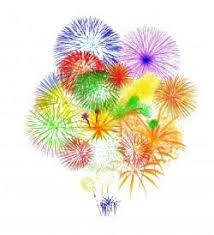 ҚБ: От шашу арқылы бір-бірін бағалау.Психологиялық ахуал.Алдыңғы білімді еске түсірутапсырмалары.Акварель бояуыӘктасТасҚантТұзОртасыОйқорыту: Судың ерекше қасиеті қандай ?Ерітінді қалай түзіледі ?Еру дегеніміз не ?Талдау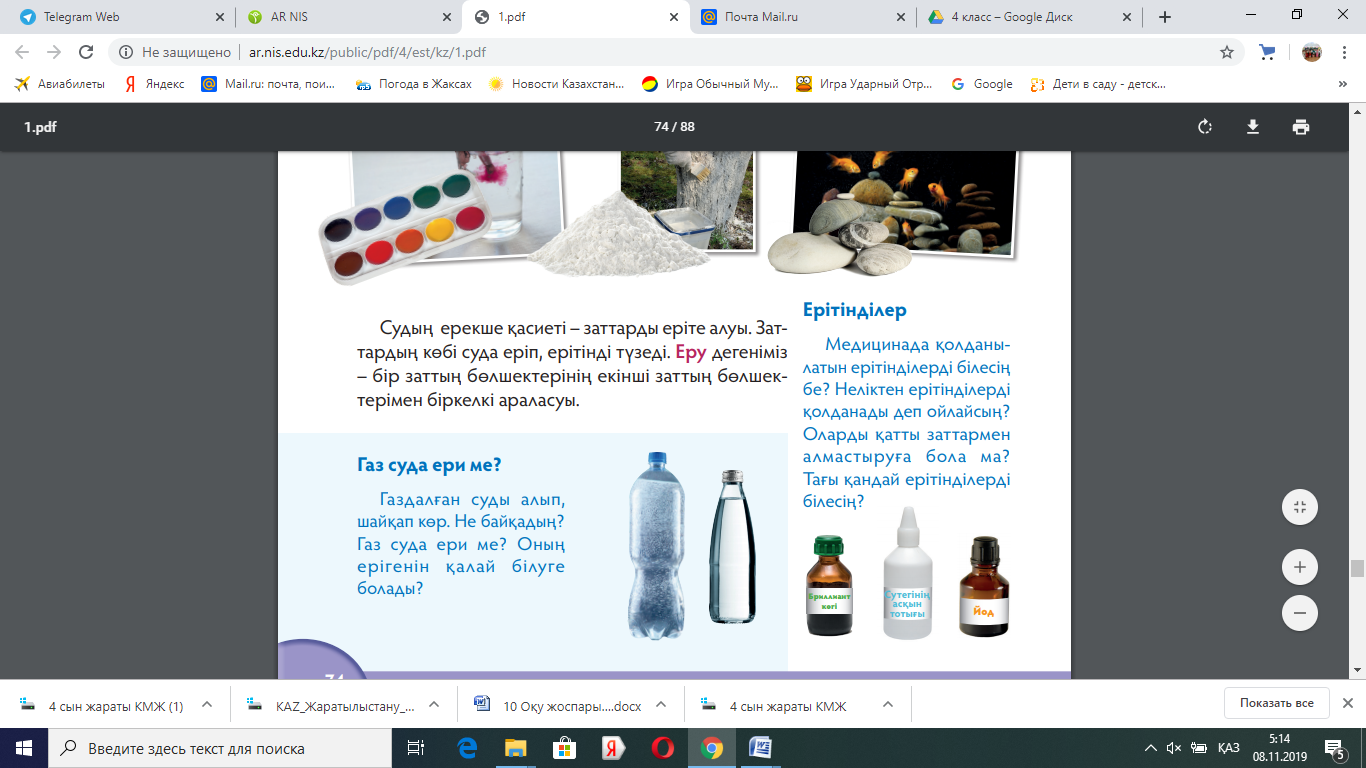 Дескрипторы:судың еріткіштік қасиетімен танысады;ерітінділердің қолданылуы туралы біледі.Енді сендерге сұрақ –қандай медициналық ерітінділерді білесіңдер ? Йод,сутегінің асқын тотығы ,бриллиант көгі .Оларды не үшін қолданамыз?Енді осы ерітінділерді қатты заттармен алмастыра  аламыз ба ?Келесі оқушыны шақырып,газдалған сусын беремін.Сусынды шайқатып көргіземін.Газ суда ери ме ?Оның ерігенін қалай білуге болады ?Сонымен біз су –еріткіш екенін білдік.Енді заттардың суда ерігіштігі бірдей ме екен ? Олардың ерігіштігін қалай жылдамдатуға болады ?Соған тәжірибе жасап зерттеп көрейік.Тағы 1 оқушы шығарып ,шай түйіршігін салқын суға, сосын ыстық суға салғызып көремін.Өзіне қорытынды жасатамын.Шай түйіршіктері салқын судан гөрі ыстық суда жақсы ериді.Себебі не ? Оған судың температурасы әсер етті.Дәл осындай тәжірибені саз бен құммен жасатып ,қорытынды жасатамын.Жинақтау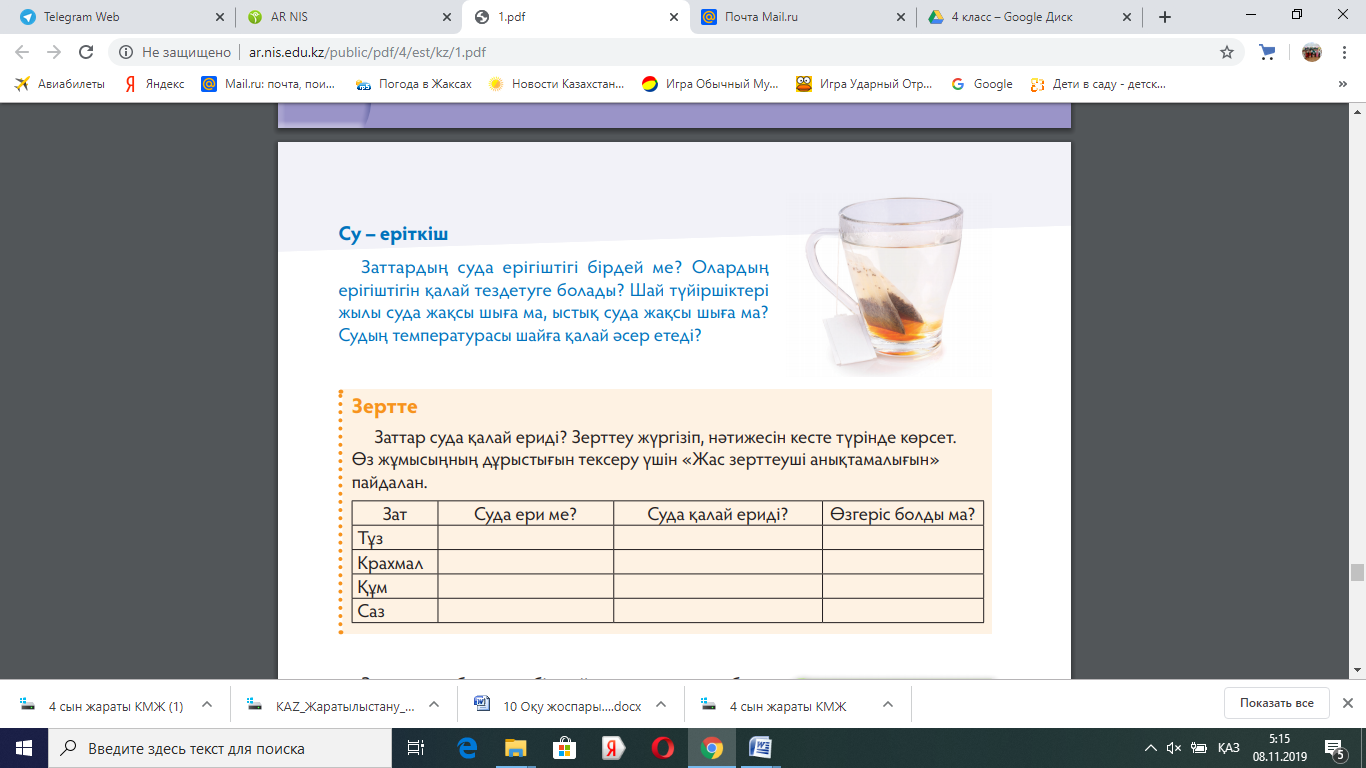 Осы тәжірибелерден не байқадыңдар ?Барлық заттар суда жақсы ери ме екен ?Оларды қандай топтарға бөлуімізге болады ?Ойқорыту: Судың ерекше қасиеті қандай ?Ерітінді қалай түзіледі ?Еру дегеніміз не ?ТалдауДескрипторы:судың еріткіштік қасиетімен танысады;ерітінділердің қолданылуы туралы біледі.Енді сендерге сұрақ –қандай медициналық ерітінділерді білесіңдер ? Йод,сутегінің асқын тотығы ,бриллиант көгі .Оларды не үшін қолданамыз?Енді осы ерітінділерді қатты заттармен алмастыра  аламыз ба ?Келесі оқушыны шақырып,газдалған сусын беремін.Сусынды шайқатып көргіземін.Газ суда ери ме ?Оның ерігенін қалай білуге болады ?Сонымен біз су –еріткіш екенін білдік.Енді заттардың суда ерігіштігі бірдей ме екен ? Олардың ерігіштігін қалай жылдамдатуға болады ?Соған тәжірибе жасап зерттеп көрейік.Тағы 1 оқушы шығарып ,шай түйіршігін салқын суға, сосын ыстық суға салғызып көремін.Өзіне қорытынды жасатамын.Шай түйіршіктері салқын судан гөрі ыстық суда жақсы ериді.Себебі не ? Оған судың температурасы әсер етті.Дәл осындай тәжірибені саз бен құммен жасатып ,қорытынды жасатамын.ЖинақтауОсы тәжірибелерден не байқадыңдар ?Барлық заттар суда жақсы ери ме екен ?Оларды қандай топтарға бөлуімізге болады ?Ойқорыту: Судың ерекше қасиеті қандай ?Ерітінді қалай түзіледі ?Еру дегеніміз не ?ТалдауДескрипторы:судың еріткіштік қасиетімен танысады;ерітінділердің қолданылуы туралы біледі.Енді сендерге сұрақ –қандай медициналық ерітінділерді білесіңдер ? Йод,сутегінің асқын тотығы ,бриллиант көгі .Оларды не үшін қолданамыз?Енді осы ерітінділерді қатты заттармен алмастыра  аламыз ба ?Келесі оқушыны шақырып,газдалған сусын беремін.Сусынды шайқатып көргіземін.Газ суда ери ме ?Оның ерігенін қалай білуге болады ?Сонымен біз су –еріткіш екенін білдік.Енді заттардың суда ерігіштігі бірдей ме екен ? Олардың ерігіштігін қалай жылдамдатуға болады ?Соған тәжірибе жасап зерттеп көрейік.Тағы 1 оқушы шығарып ,шай түйіршігін салқын суға, сосын ыстық суға салғызып көремін.Өзіне қорытынды жасатамын.Шай түйіршіктері салқын судан гөрі ыстық суда жақсы ериді.Себебі не ? Оған судың температурасы әсер етті.Дәл осындай тәжірибені саз бен құммен жасатып ,қорытынды жасатамын.ЖинақтауОсы тәжірибелерден не байқадыңдар ?Барлық заттар суда жақсы ери ме екен ?Оларды қандай топтарға бөлуімізге болады ?слайдБерілген сұраққа жауап беріп, тапсырмаларды талапқа сай орындайды.Миға шабуылБелсенді оқу тапсырмалары(ұжымда) Берілген сұраққа жауап беріп, тапсырмаларды талапқа сай орындайдыЗерттеу әдісіслайдЖұмыс дәптеріндегі тапсырмаларын орындауФормативті бағалау.ҚБ: Бас бармақ  арқылы бір-бірін бағалау.ҚБ: От шашу арқылы бір-бірін бағалауОқылым, жазылым тапсырмалары.СоңыЖаңа білім мен тәжірибені қолдану.Дарын онлайн видеосабағын көрсету.Заттардың барлығы бірдей суда жақсы ери бермейді. Заттарды суда ерігіштігі бойынша үш топқа бөлуге болады: жақсы еритіндер, нашар еритіндер, ерімейтіндер. Заттардың ерігіштігі температура мен заттың табиғатына байланысты. Қатты заттардың көбі температураны арттырғанда оңай ериді. Табиғаттағы судың құрамында еріген минералды заттар болады. Судағы еріген зат мөлшері оның кездесетін жеріне байланысты. Жерге сіңген су тау жынысындағы түрлі минерал заттарды ерітіп, өз қасиетін өзгертеді. Судың дәмі мен иісі пайда болады. Жаңа қасиеттерге ие болған жер астынан шығатын суды минералды су деп атайды. Минералды су салқын, жылы және ыстық күйде кездеседі. Оның құрамында еріген тұз бен газ болады. Минералды су адам ағзасындағы түрлі ауруды емдеу үшін қолданылады. Сен білесің бе? Күмістің емдік қасиеті ертеден-ақ белгілі болған. Ата-бабаларымыз күміс ыдыспен тамақтанып, суды күміс ыдыста сақтаған. Суда күміс өте аз мөлшерде еріп, суды тазартады. Күмістелген су тістің қызыл иегін зақымданудан сақтайды, бактерияларды, улы заттарды жояды және асқазан-ішек жолдарын тазартады. Сабақты қорытындылау . Дарын онлайн тесті:1/5 Судың ерекше қасиеті қандай ?Қатты қайнауы                           заттарды еріте алуыЗаттарды қатырып тастауы                затты балқытуы2/5   Минералды судың құрамында болатын затты белгіле Көкөніс                                      топырақЖеміс                                        еріген тұз3/5 Бір заттың бөлшектерінің екінші заттың бөлшектерімен біркелкі араласуы нені білдіреді ?Қату                                                    еруҚайнау                                              балқу4/5  Күміс судың қандай пайдасы бар ?Улы газдары көп                           адам денсаулығына зиянТаза зат мүлдем жоқ               бактерия,улы заттарды жояды5/5  Жаңа қасиеттерге ие болғанжер астынан шығатын суды не деп атаймыз?Газдалған су                         тұзды су Минералды су                      газдалмаған су                 Судың еріткіштік қасиеті     Сөйлемдерді толықтырСөйлемдегі бос орынға тиісті сөзді қойып жаз:1.Су-_______________________________________2.Еріткіш пен еріген зат бөлшектерінен тұратын қосылыс______________________________деп аталады.3.Заттарды суда ерігіштігі бойынша 3 топқа бөлуге болады:______________________________________________________4___________________________ арттырғанда қатты заттардыңкөпшілігінің ерігіштігі артады.Керекті сөздер: температура ,аз еритіндер,ерітінді,жақсы еритіндер,еріткіш,ерімейтіндерҚорытындылау БағалауҮЙ ТАПСЫРМАСЫН БЕРУЖаңа білім мен тәжірибені қолдану.Дарын онлайн видеосабағын көрсету.Заттардың барлығы бірдей суда жақсы ери бермейді. Заттарды суда ерігіштігі бойынша үш топқа бөлуге болады: жақсы еритіндер, нашар еритіндер, ерімейтіндер. Заттардың ерігіштігі температура мен заттың табиғатына байланысты. Қатты заттардың көбі температураны арттырғанда оңай ериді. Табиғаттағы судың құрамында еріген минералды заттар болады. Судағы еріген зат мөлшері оның кездесетін жеріне байланысты. Жерге сіңген су тау жынысындағы түрлі минерал заттарды ерітіп, өз қасиетін өзгертеді. Судың дәмі мен иісі пайда болады. Жаңа қасиеттерге ие болған жер астынан шығатын суды минералды су деп атайды. Минералды су салқын, жылы және ыстық күйде кездеседі. Оның құрамында еріген тұз бен газ болады. Минералды су адам ағзасындағы түрлі ауруды емдеу үшін қолданылады. Сен білесің бе? Күмістің емдік қасиеті ертеден-ақ белгілі болған. Ата-бабаларымыз күміс ыдыспен тамақтанып, суды күміс ыдыста сақтаған. Суда күміс өте аз мөлшерде еріп, суды тазартады. Күмістелген су тістің қызыл иегін зақымданудан сақтайды, бактерияларды, улы заттарды жояды және асқазан-ішек жолдарын тазартады. Сабақты қорытындылау . Дарын онлайн тесті:1/5 Судың ерекше қасиеті қандай ?Қатты қайнауы                           заттарды еріте алуыЗаттарды қатырып тастауы                затты балқытуы2/5   Минералды судың құрамында болатын затты белгіле Көкөніс                                      топырақЖеміс                                        еріген тұз3/5 Бір заттың бөлшектерінің екінші заттың бөлшектерімен біркелкі араласуы нені білдіреді ?Қату                                                    еруҚайнау                                              балқу4/5  Күміс судың қандай пайдасы бар ?Улы газдары көп                           адам денсаулығына зиянТаза зат мүлдем жоқ               бактерия,улы заттарды жояды5/5  Жаңа қасиеттерге ие болғанжер астынан шығатын суды не деп атаймыз?Газдалған су                         тұзды су Минералды су                      газдалмаған су                 Судың еріткіштік қасиеті     Сөйлемдерді толықтырСөйлемдегі бос орынға тиісті сөзді қойып жаз:1.Су-_______________________________________2.Еріткіш пен еріген зат бөлшектерінен тұратын қосылыс______________________________деп аталады.3.Заттарды суда ерігіштігі бойынша 3 топқа бөлуге болады:______________________________________________________4___________________________ арттырғанда қатты заттардыңкөпшілігінің ерігіштігі артады.Керекті сөздер: температура ,аз еритіндер,ерітінді,жақсы еритіндер,еріткіш,ерімейтіндерҚорытындылау БағалауҮЙ ТАПСЫРМАСЫН БЕРУЖаңа білім мен тәжірибені қолдану.Дарын онлайн видеосабағын көрсету.Заттардың барлығы бірдей суда жақсы ери бермейді. Заттарды суда ерігіштігі бойынша үш топқа бөлуге болады: жақсы еритіндер, нашар еритіндер, ерімейтіндер. Заттардың ерігіштігі температура мен заттың табиғатына байланысты. Қатты заттардың көбі температураны арттырғанда оңай ериді. Табиғаттағы судың құрамында еріген минералды заттар болады. Судағы еріген зат мөлшері оның кездесетін жеріне байланысты. Жерге сіңген су тау жынысындағы түрлі минерал заттарды ерітіп, өз қасиетін өзгертеді. Судың дәмі мен иісі пайда болады. Жаңа қасиеттерге ие болған жер астынан шығатын суды минералды су деп атайды. Минералды су салқын, жылы және ыстық күйде кездеседі. Оның құрамында еріген тұз бен газ болады. Минералды су адам ағзасындағы түрлі ауруды емдеу үшін қолданылады. Сен білесің бе? Күмістің емдік қасиеті ертеден-ақ белгілі болған. Ата-бабаларымыз күміс ыдыспен тамақтанып, суды күміс ыдыста сақтаған. Суда күміс өте аз мөлшерде еріп, суды тазартады. Күмістелген су тістің қызыл иегін зақымданудан сақтайды, бактерияларды, улы заттарды жояды және асқазан-ішек жолдарын тазартады. Сабақты қорытындылау . Дарын онлайн тесті:1/5 Судың ерекше қасиеті қандай ?Қатты қайнауы                           заттарды еріте алуыЗаттарды қатырып тастауы                затты балқытуы2/5   Минералды судың құрамында болатын затты белгіле Көкөніс                                      топырақЖеміс                                        еріген тұз3/5 Бір заттың бөлшектерінің екінші заттың бөлшектерімен біркелкі араласуы нені білдіреді ?Қату                                                    еруҚайнау                                              балқу4/5  Күміс судың қандай пайдасы бар ?Улы газдары көп                           адам денсаулығына зиянТаза зат мүлдем жоқ               бактерия,улы заттарды жояды5/5  Жаңа қасиеттерге ие болғанжер астынан шығатын суды не деп атаймыз?Газдалған су                         тұзды су Минералды су                      газдалмаған су                 Судың еріткіштік қасиеті     Сөйлемдерді толықтырСөйлемдегі бос орынға тиісті сөзді қойып жаз:1.Су-_______________________________________2.Еріткіш пен еріген зат бөлшектерінен тұратын қосылыс______________________________деп аталады.3.Заттарды суда ерігіштігі бойынша 3 топқа бөлуге болады:______________________________________________________4___________________________ арттырғанда қатты заттардыңкөпшілігінің ерігіштігі артады.Керекті сөздер: температура ,аз еритіндер,ерітінді,жақсы еритіндер,еріткіш,ерімейтіндерҚорытындылау БағалауҮЙ ТАПСЫРМАСЫН БЕРУОқулықтағы қосымша тапсырмалар.Оқылым тапсырмаларыОй қорытуӨзін-өзі тексеру Бір-бірін тексеру,бағалауЖұмыс дәптеріндегі тапсырмаларын орындауҚБ: Бағдаршам көздері арқылы бір-бірін бағалау.ҚБ: От шашу арқылы бір-бірін бағалауТоптық тапсырмалар.жұптықжұмысКері байланыс«Рефлексия» кері байланыс.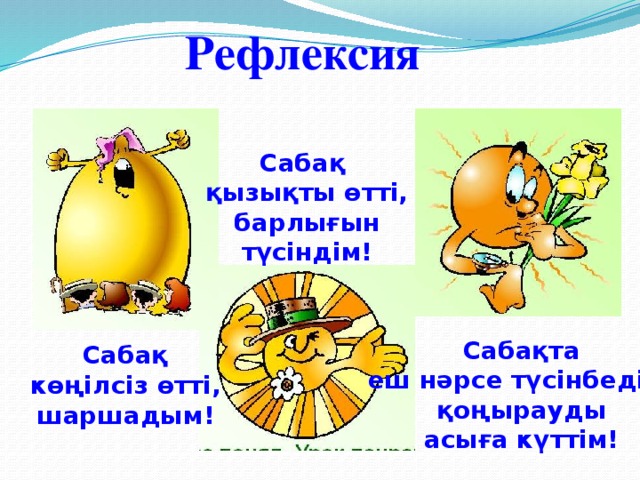 «Рефлексия» кері байланыс.«Рефлексия» кері байланыс.Сабақтан алған әсерлерін стикерге жазып, суретін жібереді.«АРАЛДА»КӨҢІЛ-КҮЙ РЕФЛЕКСИЯСЫКері байланыс тақтайшасы.